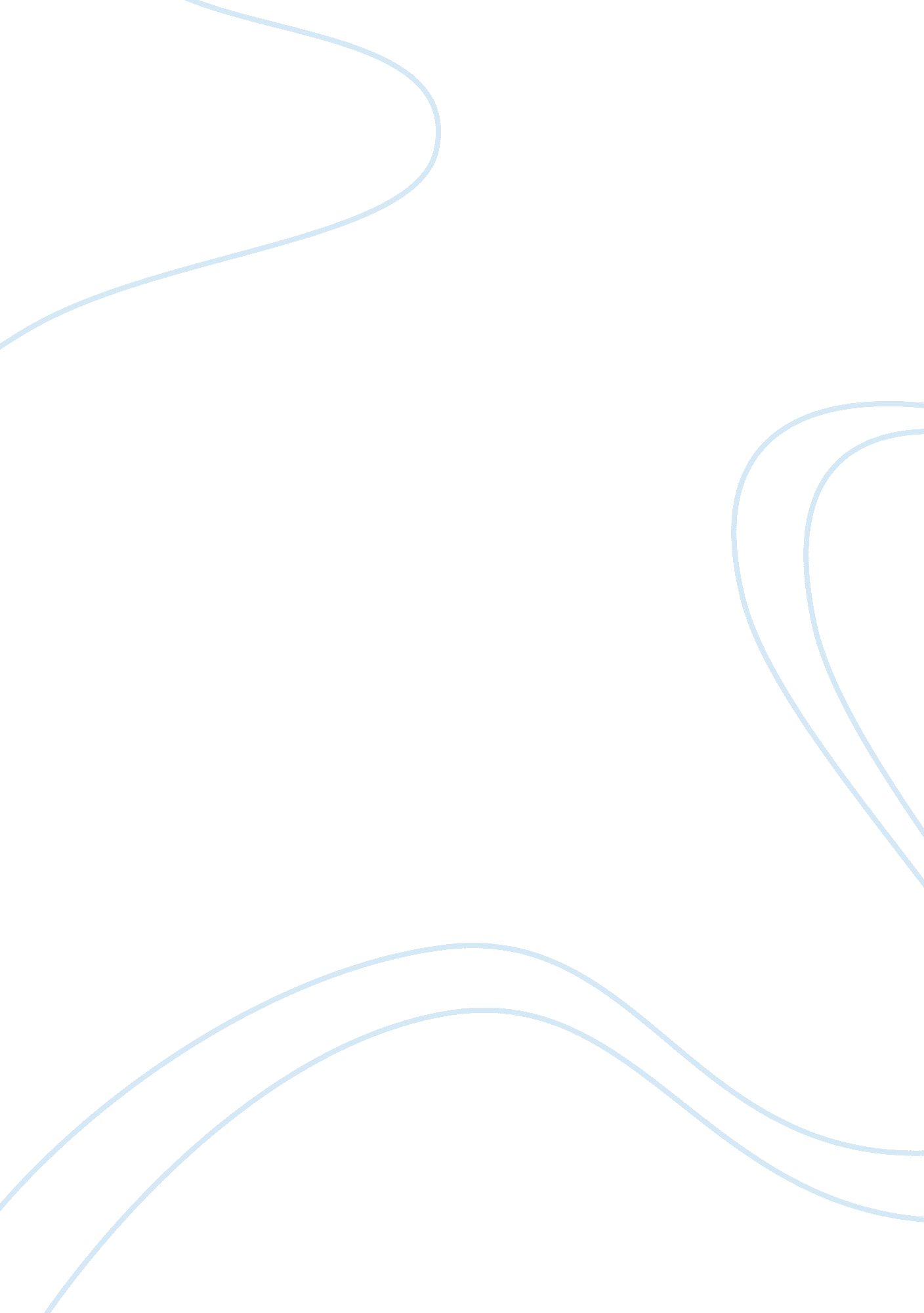 Greek architecture then and now essayDesign, Architecture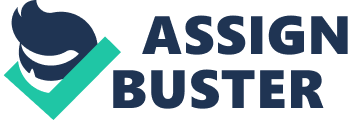 Compare Then and Now – Greek Architecture: Part I Example 1: [pic]http://www. sienaheights. edu/personal/pbarr/images/img_228-North-Broad_LG. jpg Where is the building located? 228 North Broad. Adrian, Michigan Does it have a name? Governor Croswell House For what purpose was it built? Personal Home for Governor Croswell Date of construction: 1841-1843 Name specific aspects of this building that shows how it has elements that were part of the Ancient Greek architectural style: The house had a porch with columns that were square (called posts). The house was built in a rectangular form. The house had a gabled roof on the shorter sides (front and back). The house had white frieze boards under the cornice. The windows on the first floor are double 6 pane which is typical of the Greek revival homes. Example 2: [pic]http://www. sienaheights. edu/personal/pbarr/images/img_458-South-Main_LG. j pg Where is the building located? 458 South Main Street, Adrian Michigan 1853 Does it have a name? Merrick House For what purpose was it built? Personal Home Date of construction: 1853 Name specific aspects of this building that shows how it has elements that were part of the Ancient Greek architectural style: The house is built in a square with a hipped roof (4 uniform sides looks like a pyramid). The house has a portico (porch) with 4 round carved columns (Doric order). The frieze is plain and extends along the wall around the house. The windows on the first floor are double 6 pane which is typical of the Greek revival homes. Example 3: [pic]http://www. stpaulrealestateblog. com/st_paul_real_estate/2007/01/greek_revival. html Where is the building located? Irvine Park, St Paul, Missouri Does it have a name? No For what purpose was it built? Personal Home, currently for sale Date of construction: 1850sName specific aspects of this building that shows how it has elements that were part of the Ancient Greek architectural style: The house is built in a rectangular shape with a gabled roof and the pediment has a window in it. The 4 columns are in the Grecian style – both ionic with the turning design to the capital and the columns are circular with grooves. The frieze is plain and extends around the top of the wall. The door has the rectilinear transom windows set above the door and side windows on both sides of the door. Example 4: [pic]http://images. businessweek. com/ss/05/12/historic_houses_se/source/6. htmWhere is the building located? New Bury, SC Does it have a name? Built for J. H. Summer For what purpose was it built? Personal Home Date of construction: 1908 Name specific aspects of this building that shows how it has elements that were part of the Ancient Greek architectural style: The house is square with a hipped roof. The portico has 4 large columns that appear to be ionic with the turning design to the capital. There are a total of 27 columns that support the porticos in front and side entrances. The door has the rectilinear transom windows set above the door and side windows on both sides of the door. The house is painted white to resemble marble. Example 5: [pic] http://historicbuildingsct. com/? cat= 125 Where is the building located? Norwich, Connecticut Does it have a name? John Johnson House For what purpose was it built? Personal Home Date of construction: 1840 Name specific aspects of this building that shows how it has elements that were part of the Ancient Greek architectural style: The house is built in a square with a hipped roof. The portico has the gabled roof with a pediment that is plain. The house has four ionic columns. The frieze extends around the top of the walls and is plain. The door has the rectilinear transom windows set above the door and side windows on both sides of the door. The house is painted white to resemble marble. The windows on the first floor are double 6 pane which is typical of the Greek revival homes. Example 6: [pic] http://www. loupiote. com/photos/18326434. shtml Where is the building located? San Francisco, California Does it have a name? Built in 1874 during the gold rush, the Old Mint was once the busiest mint in the United States. For what purpose was it built? Mint to store money for the US government One of the last government buildings constructed in the Greek revival style, t is also the city’s oldest stone buildings Date of construction: 1874 Name specific aspects of this building that shows how it has elements that were part of the Ancient Greek architectural style: The portico has 6 Doric columns that are grooved. The portico has a gabled or pediment roof. The frieze extends around the top of the wall. The entrance resembles a Greek temple entrance. Example 7: [pic]http://www. ncgenealogy. org/blogs/ngs2009/labels/Tourism. html Where is the building located? Raleigh, North Carolina Does it have a name? State Capitol For what purpose was it built? Government offices for the Governor of NCDate of construction: 1844 Name specific aspects of this building that shows how it has elements that were part of the Ancient Greek architectural style: The portico has 4 columns that are round and resemble the Doric order. The windows on the first floor appear to be double six paned windows. The roof on the portico is a pediment or gabled roof. The structure resembles a large Greek temple. Example 8: [pic][pic] http://dcpages. com/gallery/Capitol-Square-Compass-Tour/? g2_page= 6 Where is the building located? Pennsylvania Ave and 8th Street, Washington DC Does it have a name? National Archives Building For what purpose was it built? Library of government documents, The US Constitution and Bill of Rights. Date of construction: 1938 Name specific aspects of this building that shows how it has elements that were part of the Ancient Greek architectural style: The structure has a portico with columns that are round with grooves and the capitals are sculpted with floral arrangements, this resembles the Corinthian order. The pediment has sculpted reliefs The building is rectangular in shape with a flat roof except for the front entrance with the portico. The building resembles a Greek temple. Compare Then and Now – Greek Architecture: Part IIWrite a paragraph in which you give your explanation for why there are so many remnants of Greek architecture that were incorporated into the buildings constructed during the last two hundred years. Greek revival architecture became popular in the late 1800s and early 1900s. Many government buildings were built after the Greek designs. Citizens liked the design and adopted it in their houses; many houses were built following the designs of the Greek revival. The Greek revival showed strength, unity and independence in the massive columns that supported the structure of the buildings and the temple like appearance of the structures. This was the Americans way of showing their nationalism over the past two hundred years. Today, many of those houses are still occupied and many of the government buildings are still being used, or have been declared a national historical building. The Greek revival designs still remain popular with modifications. References: Ruffnor, C. (1939). Study of Greek revival Architecture in the Seneca and Cayuga Lake Regions (Vol. 1). Retrieved August 22, 2009 from Cornell University website: http://digital. library. cornell. edu/cgi/t/text/text-idx? c= ruffner; cc= ruffner; rgn= main ; view= text; idno= ruff001 